В рекомендациях представлены материалы для родителей и детей по управлению собственными эмоциями и чувствами, развитию эмоционального интеллекта. Также представленные материалы будут интересны для организации работы с родителями и детьми по эмоциональному развитию.«Иногда то, что мы знаем, бессильно перед тем, что мы чувствуем»Жил когда-то старик, и держал он у себя много разных животных. Внуку старика больше всего нравилось наблюдать за двумя тиграми. Тигры жили вдвоем в одной клетке. Они имели разные характеры и темпераменты: один был спокоен и сдержан, другой – непредсказуем, агрессивен, жесток и зол. «Они когда-нибудь дрались?» - спросил мальчик. «Да, иногда случалось», - отвечал старик. «И кто из них сильнее?»«Это зависит от того, кого из них я буду лучше кормить».Мы испытываем эмоции 24 часа в сутки, даже когда спим, но лишь малая часть людей умеет ими по-настоящему управлять. «Невыраженные чувства никогда не забываются» – знаменитая цитата из фильма Тарковского «Ностальгия». И это правда: эмоции так же, как и чувства, требуется выражать, а не держать в себе. Однако в жизни порой ситуации складываются таким образом, что эмоции бьют через край, а правильного выхода для них многие не находят. Более того – зачастую эмоции негативно влияют на жизнь людей и их близких. Именно для таких случаев и полезно умение управлять эмоциями или эмоциональный интеллект. Об эмоциональном интеллекте сегодня говорят часто и много. Необходимость развивать эмоциональный интеллект не раз доказана учеными и различными примерами из жизни и бизнеса. Оказалось, когда речь идет о счастье и успехе, на первое место выходит эмоциональный интеллект, а не умственные способности. Именно низкий уровень эмоциональной культуры тормозит внутреннее развитие многих людей.Эмоциональный интеллект есть у каждого человека, однако не у всех он достаточно развит. Многие из нас по себе знают, что в современном мире всё труднее ладить с собой и окружающими. Поэтому важно понимать: успешное взаимодействие с другими людьми напрямую зависит от эмоционального интеллекта. Эмоциональный интеллект помогает строить более прочные отношения, делать карьеру, и достигать личных целей. Очевидно, что человек, у которого уровень эмоционального интеллекта выше, более адекватно воспринимает реальность и эффективен в отношениях. Представьте, насколько проще было бы в жизни и работе, если бы мы могли безошибочно распознавать состояние другого человека по мельчайшим внешним признакам, умели бы переводить его в нужное вам состояние или управлять своим настроением? Скольких семейных конфликтов можно было бы избежать! Поэтому для того, чтобы стать успешным родителем, очень важно не только научиться управлять своими эмоциями, но и понимать эмоции других людей, особенно своих собственных детей, то есть развивать свой эмоциональный интеллект. Как это можно сделать? Надеемся, Вам в этом поможет данная брошюра.Эмоциональный интеллект: что это?Эмоциональный интеллект (EQ) – это способность человека распознавать эмоции, понимать намерения и желания других людей и свои собственные, а также способность управлять своими эмоциями и эмоциями других людей для решения практических задач.Наряду с широко известной аббревиатурой IQ (коэффициент умственного развития) существует понятие эмоционального коэффициента EQ, которое ввел клинический физиолог Рувен Бар-Он еще в 1985 году. Но особенно о нем заговорили в 90-х, когда вышла статья ученых Питера Саловея и Джона Майера «Эмоциональный интеллект». На данный момент все большую популярность получают различные книги по познанию себя и популярные сериалы «Доктор Хаус», «Соври мне», «Менталист». Современными суперменами становятся те, кто блестяще решают проблемы, «считывая» с окружающих нужную информацию.   «Очень важно понимать, что эмоциональный интеллект – это не противоположность интеллекта, это не триумф сердца над головой – это единственный путь пересечения обоих», – сказал Дэвид Р. Карузо, психолог. Высокий IQ поможет поступить в престижное учебное заведение, но только эмоциональный интеллект выручит, когда нужно будет унять эмоции перед выпускными экзаменами. В тандеме IQ и EQ усиливают друг друга.Также нужно различать эмоциональность и эмоциональный интеллект. На самом деле яркое проявление эмоций (эмоциональность) совсем не означает, что у данного человека развит эмоциональный интеллект.Эмоциональный интеллект влияет на:Успеваемость в школе и продуктивность на работе. Эмоциональный интеллект поможет сориентироваться в сложных социальных связях на рабочем месте, стать лидером и мотивировать других, преуспеть в карьере. Многие компании оценивают эмоциональный интеллект кандидатов на собеседовании, считая его не менее важной характеристикой, чем профессиональные компетенции.Физическое здоровье. Если вы не в состоянии управлять своими эмоциями, вы, вероятно, не умеете контролировать стресс. Это может привести к серьёзным проблемам со здоровьем. Неконтролируемый стресс повышает давление, подавляет иммунную систему, повышает риск сердечного приступа, способствует бесплодию и ускоряет старение.Психическое состояние. Неконтролируемые эмоции и стресс влияют на психическое здоровье, что делает нас уязвимыми перед тревогой и депрессией. Если вы не управляете собственными эмоциями, вы не сможете выстроить прочные отношения. В итоге придёт чувство одиночества и изоляции.Отношения. Понимая и управляя собственными эмоциями, вы научитесь выражать своё отношение к близким, ощущать окружающих. Это позволит более эффективно общаться и налаживать доверительные отношения. Самый простой и явный пример развитого эмоционального интеллекта – братья наши меньшие. Кошка никогда не подойдет к вам за лаской, если вы агрессивны. Собака удивительным образом понимает, когда вы чем-то расстроены и спешит утешить. Кроме того, «нашкодившее» животное всегда понимает вашу реакцию. Достоверный факт, что наши домашние любимцы считывают информацию о наших эмоциях. Ваша интонация, мельчайшая мимика, движения – все это помогает им правильно сосуществовать с вами и достигать нужных целей (ласка, еда, прогулка, игра). Похожим образом с нами взаимодействуют и дети на самом раннем этапе развития.На самом деле на каком-то уровне каждый из нас с рождения обладает эмоциональным интеллектом. Уровень этот разный и зависит от многих факторов. Впрочем, как и уровень обычного интеллекта. Семья, окружение, школа, страна, книги – все это оказывает свое влияние на развитие эмоционального интеллекта.Хорошая новость, что даже если ваш природный уровень не слишком высок, его можно повысить.  Эмоциональный интеллект состоит из четырех равнозначных «ветвей»:Восприятие эмоций (способность правильно воспринимать испытываемые вами эмоции и эмоции людей в одной и той же ситуации);Использование эмоций (способность перенаправить эмоции в критической ситуации в нужное русло);Понимание эмоций (способность находить причину своей агрессии или радости, грусти или смирения, относиться с пониманием к эмоциям людей);Управление эмоциями (способность управлять своими эмоциями: находить логику в природе их возникновения, сдерживать агрессию или, наоборот, пробуждать положительные эмоции).Развитие эмоционального интеллекта не связано с возрастом, хотя логично предположить, что при благоприятных условиях развития (активная эмоциональная среда) человек с каждым годом будет более эмоционально интеллектуальным. Но надо отметить, что знания по саморегуляции и управлению эмоциями других людей доступны не всем даже в старости.Между изучением эмоционального интеллекта и его применением на практике есть большая разница. Вы можете понимать, что должны сделать определённые шаги, но это не означает, что вы их совершите, особенно если находитесь в стрессовом состоянии. Для того, чтобы изменить свои поведенческие привычки, необходимо научиться справляться со стрессом.Эмоциональный интеллект обычно состоит из пяти составляющих:Самопознание. Вы признаёте собственные эмоции и понимаете, как они влияют на ваши мысли и поведение. Вы знаете, свои сильные и слабые стороны, у вас есть уверенность в собственных силах.Самоконтроль. Вы умеете контролировать импульсивные чувства, управлять своими эмоциями в отношениях, брать на себя инициативу, следовать обязательствам и адаптироваться к изменяющимся обстоятельствам.Эмпатия. Вы знаете, как развивать и поддерживать хорошие отношения, легко общаться, вдохновлять и направлять других людей.Мотивация. Вы представляете свою цель и чётко осознаёте каждый следующий шаг на пути к своей мечте.Социальные навыки. Вы можете понимать эмоции, потребности и проблемы других людей, распознавать невербальные сигналы, комфортно чувствовать себя в обществе, определять статус человека в группе или организации, разрешать конфликты внутри команды.Как понять, что у вас хорошо развит эмоциональный интеллект?Вам интересны люди. Эмоционально развитым людям нравится наблюдать за поведением других, пытаться понять характеры и поступки окружающих. Таким людям нравится знакомиться и узнавать, они любознательны, испытывают симпатию и принимают тот факт, что все мы разные.Вы знаете свои слабые и сильные стороны. Уметь действовать согласно своим достоинствам и недостаткам – это большая редкость, но огромный плюс. Когда вы расстроены, вы точно знаете причину.Мы все испытываем эмоциональные спады, чувствуем грусть, разочарование, нас обижают. Чтобы вовремя прийти в себя и успокоиться, нам следует знать причину того, что нас расстраивает. Отрицательные эмоции не приходят из ниоткуда. Всегда есть то, что их вызвало. Люди с высоким уровнем эмоционального интеллекта обладают широким словарным запасом на тему эмоций.  Они способны отличить раздражение, негодование, грусть, злость, волнение, тревогу. Если научиться правильно распознавать испытываемую эмоцию, с ней легче справиться, понять ее источник и не дать этому чувству руководить поступками и решениями.Вы находите время помочь другим, даже когда сами торопитесь.Большинство времени мы полностью сосредоточены на себе, особенно, когда спешим. Умение замечать происходящее, видеть людей, которые нуждаются в помощи и оказывать эту помощь также является отличительной чертой развитого эмоционального интеллекта. Иногда следует остановиться, чтобы заметить что-то очень важное.Вы хорошо читаете эмоции других людей.Эмоционально развитые люди быстро вычисляют эмоции других просто по глазам и жестам. Это помогает скорректировать свое поведение и принимать правильные решения. Ведь нет смысла обсуждать важные вещи с человеком, погруженным в свои проблемы, лучше немного выждать, чтобы решения были максимально взвешены и эффективны.Вы находите способ прийти в себя после неудачи.Неудачи помогают развиваться, учат справляться со стрессом, адаптироваться. Без них успехи не приносили бы такого удовольствия. К сожалению, не все способны эффективно пережить неудачу. Не легко, не быстро, а именно эффективно. То есть не игнорировать, не зацикливаться на промахе, не начать бояться ошибок, а извлечь из неудачи максимум пользы, превратить ее в своего учителя и быть благодарным за полученный опыт.Вы доверяете интуиции.Эмоционально развитый человек не игнорирует существование интуиции. Нет ничего страшного в том, чтобы рискнуть, пойти за внутренним голосом и посмотреть, куда он приведет. Вы умеете отказывать.Мы так часто жертвуем своими интересами ради других, что сбились со счета. Мы жертвуем интересами семьи, хорошим отдыхом, временем наедине с собой, чтобы выполнить чью-то просьбу. Люди начинают пользоваться этим, но мы не можем сказать нет из-за чувства ответственности и желания помочь. Иногда совсем не помешает мягко отказать в просьбе, если выполнение этой просьбы отнимет у вас что-то важное, либо если вы понимаете, что человек просто не хочет разбираться и ему проще повесить это на кого-то другого.Вы хорошо адаптируетесь к новым условиями и не боитесь перемен.Эмоционально умные люди – гибкие. Они часто выходят из зоны комфорта, потому что понимают, что страх нового парализует и преграждает дорогу к счастью.Вы не боитесь ошибок.Эмоционально развитые люди не принимают ошибки близко к сердцу, но и не игнорируют их. Они извлекают пользу из полученного опыта и всегда готовы признать свою вину. В то время как люди с низким уровнем эмоционального интеллекта никогда не извиняются за свои ошибки и часто пытаются обвинить в своих промахах других.Вы бескорыстныКогда кто-то что-то дает, не ожидая ничего взамен, это производит мощное впечатление. Люди с хорошо развитым эмоциональным интеллектом никогда не делают что-либо в кредит и не думают о взаимозачетах.Вы не стремитесь к совершенствуКак говорил Сальвадор Дали: «Не бойтесь совершенства – вам его не достичь». Пока совершенство является нашей целью – мы будем постоянно чувствовать себя неудачниками, что заставляет сдаться или перестать стараться.  Лучше радоваться тому, чего вы достигли, а не зацикливаться на уровне, до которого не дотянули.Вы отключаетесьВремя наедине с собой, смена занятий, отдых и релаксация помогают держать стресс под контролем и жить в настоящем. Необходимо отвлекаться, отдыхать. Даже простое отключение телефона на час способно в разы снизить уровень стресса, не говоря уже о целом дне отдыха. Эмоционально развитые люди не несут работу домой.Вы слушаете и слышитеЗнаете, почему эмоционально развитым людям так приятно доверять и беседовать с ними? Они не просто слушают, они слышат, читают между строк, хорошо понимают завуалированную информацию и без лишних вопросов помогают справиться с ситуацией.Каждый человек обладает эмоциональным интеллектом, хоть и трудно найти того, в ком все качества сочетались бы в полной мере. Люди с высоким уровнем эмоционального интеллекта:обладают богатым эмоциональным словарем;интересуются другими людьми;открыты изменениям;умеют отказывать;умеют отдавать, не ожидая награды;наслаждаются своей жизнью;высыпаются;никому не позволяют портить себе настроение;умеют переключаться;не стремятся к совершенству. Как развить эмоциональный интеллект?Принципы повышения EQКаждая эмоция должна осознаваться, особенно, если говорить о негативных вещах. Обманывать можно всех, но только не свою личность и сущность.Следует расширять словарный запас для выражения собственных чувств. Эмоции имеют не только мимическое сопровождение, но и словесное. Поэтому важно назвать хотя бы с десяток различных эмоций и пополнять эту копилку при любом удобном случае.Важно анализировать ощущения других людей. Как только вам удастся разобраться с собственными чувствами, можно приступать к чувствам других. Следует понаблюдать, какие способы они используют в целях реагирования на претензии и требования или, наоборот, на приятные события. Как себя ведут в непредвиденных ситуациях, получается ли сохранять самообладание.Необходимо отыскать новые для себя пути реагирования на типовые случаи. Какие эмоции и чувства они вызывают? Хочется ли проявлять на них агрессию или, наоборот, переключиться на нежность?Нужно осознавать свою ответственность за собственную жизнь и череду событий, которые в ней наблюдаются.Также существуют специальные методики и упражнения для решения этой задачи.Упражнение для развития «осознанности»Закройте уши и сконцентрируйтесь на окружающей обстановке, постарайтесь увидеть все детали. Так картинка станет «ярче», и вы заметите то, на что раньше не обращали внимание. Затем закройте глаза и сконцентрируйтесь на звуках. В обычной ситуации мы подсознательно концентрируемся на зоне не более 1,5 метров вокруг себя.  «Расширяя» свой слух, мы начинаем замечать нюансы природных и механических. Закройте глаза и уши вместе. Почувствуйте, как ваше тело взаимодействует с окружающим миром, например, прикосновение к нему ветра или травы.Это упражнение достаточно делать один раз в неделю, чтобы способности распознавать голосовые интонации собеседников, нюансы мимики стали значительно выше. Это позволит более точно определять явные и скрытые посылы собеседников и, самое главное, собственную реакцию на те или иные процессы, а также понимать, как ваше тело реагирует на информацию, как переживает эмоции.2. Для развития «адаптивности» подойдет простая тренировка по «карточкам эмоций». Вы изображаете гнев, радость, грусть или интерес, в зависимости от того, какую карточку вытянете. Это простой и эффективный способ «отработать» свое эмоциональное выражение. 3. Для развития «самооценки» сначала стоит освоить позы силыПозы силы – это позы тела человека, которые «запускают» выработку дофамина: ровная спина, руки подняты вверх, голова поднята высоко. Выработка этого гормона способствует лучшему запоминанию материала и информации. Одна минута такого упражнения перед важным событием позволит вам чувствовать себя намного увереннее.4. Для развития «мотивации» сделайте следующее: напишите не менее 10 дел, которые доставляют вам больше всего удовольствия. Например, люблю общаться с друзьями. Затем переформулируйте их так, чтобы остались только глаголы. Найдите именно тот глагол, который наилучшим образом передаст то или иное занятие. Когда станете перебирать в голове слова, найдете значение, конкретно описывающее ситуацию (праздновать, разговаривать, спорить). Проделайте технику по всем пунктам.Исходя из ключевых слов, распишите мероприятия на месяц. В течение 30 дней требуется посвятить день одному из 10 удовольствий, прожить один день под девизом этих слов. Путешествовать или смеяться, дегустировать и узнавать новое, прыгать или считать – вариантов много.Благодаря такой тактике за месяц удастся осознать истинность своих желаний, продвинуться к их осуществлению ближе, чем за несколько последних лет.5. Для самопознания заведите дневник. В конце каждого дня записывайте, что с вами случилось, как вы чувствовали себя и справлялись со сложностями. Периодически оглядывайтесь назад и анализируйте типичные ситуации, отмечайте, где вы не дожали или переусердствовали. Тщательно наблюдайте за людьми и ситуациями, нажимающими на ваши кнопки и выпускающими на волю ваши самые сильные эмоции. Опишите эмоции, которые вы испытываете каждый̆ день. Спросите у близких, кем они видят вас. Отзывы от нескольких людей оголят ваши сильные и слабые стороны. Не забудьте всё зафиксировать и найти закономерности. Главное, не спорить и не возражать. Вам важно посмотреть на себя чужими глазами.6. Для развития эмпатии попробуйте на практике несколько советов:Меньше говорите, больше слушайте. Это золотое правило любого искренне сопереживающего человека. Конечно, вы не можете пропустить через себя всю гамму чувств другого человека, но можете попытаться его услышать. Просто позвольте человеку выговориться, не перебивая его своими соображениями. Это трудно, особенно в том случае, если присутствуют сильные негативные эмоции. Однако практически любая связь станет крепче только из-за того, что вы подождёте лишние несколько секунд, прежде чем вступить в разговор.Примите противоположное мнение вопреки собственной позиции. Чтобы понять, что движет человеком, необходимо оказаться на его месте. Если вы считаете, что ваш босс пребывает в безрассудном состоянии, попробуйте оправдать его в своей голове. Возможно, вы поступили бы аналогично, если бы очутились в его шкуре.Поймите разницу между словами «я знаю» и «я тебя понимаю». Первое указывает на то, что вы якобы имели аналогичный жизненный опыт. Второе же говорит о том, что вы обдумали ситуацию и проиграли её от своего лица. Эмпатия подразумевает вашу реакцию, однако она должна поступить вовремя. Если кто-то готов разрыдаться или разрывается от глубокой боли, не пытайтесь приглушить чувства. Человек должен выплеснуть эмоции, и ему понадобится ваша помощь.Эмоциональный интеллект ребенкаРазвитие эмоционального интеллекта актуально даже для маленького ребенка, и этим вопросом должны задаться его родители. Первое с чего нужно начать вашу работу над эмоциями – это принять тот факт: что все эмоции существуют и все необходимы. Есть чувства, от которых хочется улыбаться: радость, нежность, гордость, счастье. От других становится плохо: страх, злость, обида, вина. Итак, с чего начать работу над воспитанием эмоционального интеллекта у ребенка? Вот несколько универсальных способов.Богатый мир эмоций. Важно учить ребенка называть свои чувства и выражать их, ведь малыш нередко не способен сам определить, что его мучает, и уж тем более высказать это. А ведь в нашем языке есть десятки слов, обозначающих разнообразные оттенки эмоций! Помочь малышу познакомиться с этим богатым миром может чтение художественной литературы. Неплохо иметь дома словарь или список эмоциональных состояний, к которому можно обратиться, описывая свое чувство и помогая ребенку выразить свое: «Ты не подошел к друзьям на площадке, потому что стеснялся».Мимика, жесты, поведение. Надо обращать внимание детей на те способы, по которым они могут распознать эмоции окружающих: мимику, интонацию, жесты, поведение. Понимая, что чувствует собеседник или партнер по игре, малыш сможет реагировать адекватно ситуации. Существует множество игр, направленных на развитие способности распознавать чувства, например, игры-пантомимы, или лото, где на карточках изображены конкретные ситуации, а вам с ребенком необходимо подобрать к ним нужные карточки со словами-эмоциями.Искренность на собственном примере. В общении с ребенком не стоит бояться проявлять и озвучивать собственные чувства, делиться ситуациями из жизни, пусть и не совсем приглядными: «Знаешь, а я ведь тоже солгала своему начальнику, что уже сделала работу, и мне теперь очень стыдно. Вот думаю, что мне теперь делать?» Говорите с малышом, особенно если вы недовольны его поведением. Ваше Я-сообщение («Мне так грустно, когда я вижу разбросанные игрушки») быстрее найдет отклик в душе ребенка, чем критика или выговор.Услышанные переживания. Когда малыш подрастает и начинает высказывать свои переживания, важно помочь ему в этом. Постарайтесь показать свое внимание ребенку (смотрите ему в глаза, присядьте, чтобы быть на его уровне), проговорите в утвердительной форме то, что услышали. «Ваня отнял у меня машинку!» – «Ты расстроился и обиделся на Ваню и не хочешь с ним дружить». Социальное взаимодействие и коллективные игры. Для малыша взаимодействие с разными людьми в различных обстоятельствах (при поддержке и близости родителей) дает опыт знакомства с видами темперамента и способами выражения чувств. Поощряйте коллективные игры ребенка с детьми разного возраста, приобщайте малыша к настольным играм со старшим поколением, организуйте возможность для малыша бывать в разных обстоятельствах и получать новые впечатления (например, ездить с ним не только на машине, но и автобусе, электричке).Безусловно, все родители хотят видеть своего ребенка счастливым. Поэтому не забывайте помогать развитию эмоционального интеллекта наряду с другими «талантами» малыша.Вот несколько рекомендаций для детей разного возрастаКак развивать эмоциональный интеллект у детей от 2 до 7 летПсихолог и педагог детского центра «Дом гнома» Ирина Беляева рекомендует четыре шага для развития эмоционального интеллекта у детей до 7 лет:Показать эмоцию. Можно изображать разные чувства, рисовать рожицы, демонстрировать крупные планы из мультфильмов. Называть эмоции. Есть даже специальная шкала настроения.Попросить ребенка изобразить ярость, смятение и замешательство. Обсудить личный опыт. В каких ситуациях ребенок испытывал те или иные эмоции, что помогло? Заодно имеет смысл расшифровать телесные знаки: что я чувствую и в каком именно месте. Стучит ли у меня в висках, подкатывает ли ком к горлу и откуда взялись эти слезы? Что хочет сказать язык тела другого человека: ему интересно меня слушать или он старается не уснуть?Как развивать эмоциональный интеллект у детей от 7 до 10 летПроявлять свои родительские эмоции. Ребенку необходимо знать, что папа не просто так с изменившимся лицом бежит к пруду, а он очень-очень разгневан тем, что из его ботинок сделали домики для хомяков. «Мама озабочена, дедушка в эйфории, дядя боится грозы» – это нужно детям не просто проговаривать, но и показывать мимикой и языком тела.Озвучивать чувства ребенка. Даже в 8 лет не просто разобраться, что с тобой происходит, пока родитель не скажет: «Вижу, ты места себе не находишь от досады». При этом важно поддерживать ребенка и утешать.Не ставить запрета на детские чувства, но находить им социально приемлемый выход. «Давай поплачем, а потом пойдем в комнату топать ногами и рвать салфетки».Использовать терапевтические истории, которые предлагают стратегию поведения в сложной для ребенка ситуации. «Одна девочка тоже пришла в новый класс…»Как развивать эмоциональный интеллект у подростковПодросткам могут помочь все вышеперечисленные пункты. На что стоит обратить внимание особо.Провокационное поведение подростка легко перепутать с эмоциональной глухотой. С 12 лет у детей начинает работать биологическая программа на отделение от родителей, поэтому многие вещи подростки делают, чтобы им поскорее сказали: «Кажется, тебе пора!»В подростковом возрасте люди склонны к проявлению агрессивности. Если подросток раздражен, то благоприятная атмосфера в семье поможет нормализовать его настрой. Родителям важно признать, что у ребенка появилась масса сложных, новых и раздирающих ощущений, не отвергать и не обесценивать их. Можно вспомнить себя в этом возрасте, рассказать о своем опыте и посочувствовать человеку, который проходит через все это сейчас.Полезно обсуждать книги и фильмы о нравственных дилеммах и сложном моральном выборе. Это поможет подростку взглянуть на мир глазами другого человека.ТЕХНИКИ РАЗВИТИЯ EQ ДЛЯ ВЗРОСЛЫХ И ДЕТЕЙНе столько важно, чему мы учим детей, сколько то, какой пример мы показываем. А самый важный пример – это умение быть счастливым.Один из способов развития эмоционального интеллекта – сказкотерапия. С помощью сказки ребенок учится преодолевать различные жизненные преграды, познавать этот мир и готовиться к взрослой жизни. Он неосознанно ассоциирует себя с главными персонажами истории и перенимает их жизненный опыт. Хорошая книга, которая написана специально для того, чтобы ребенок научился дружить со своими эмоциями – «Монсики. Что такое эмоции и как с ними дружить?».Эта книга учит общаться, дружить, понять себя и этот мир с помощью доброжелательных существ Монсиков. Вместе с ними можно познакомиться с эмоциями, найти выход из сложной ситуации, научиться распределить все свои дела и освоить много других полезных навыков.Также можно использовать и другие способы:1. КОРОБОЧКА ЭМОЦИЙПолезно создать в воображении свою коробочку счастья. «Сложите» в нее все, что ассоциируется у вас со счастьем визуально, на слух, вкус, обоняние и осязание. А затем создайте такую же коробочку вместе со своим ребенком, подробно обсуждая с ним его эмоции. Пример:Зрение: счастливая улыбка ребенка.Слух: шум морской волны.Вкус: сладкая клубника.Обоняние: ароматы леса после дождя.Осязание: объятия любимого человека.2. ЯЗЫК ЭМОЦИЙОн поможет не только разобраться в собственных чувствах, но и позволит окружающим лучше вас понимать. Такое общение с партнером, коллегами и особенно с ребенком станет основой взаимопонимания в семье и на работе. Для этого введите в свою речь формулу: «Я чувствую..., потому что..., и я хотела бы...».На примере общения с ребенком эта формула может звучать так: «Я расстроена, что ты разлил воду с красками. Я хотела бы, чтобы ты был внимательнее. А сейчас давай вместе приберемся».3. ЧТО Я ЧУВСТВУЮ СЕГОДНЯСуть игры заключается в том, чтобы каждый вечер ребенок сам выбирал эмоцию сегодняшнего дня. Можно это делать всей семьей. «Сегодня я чувствовал радость (грусть, любопытство, злость…), когда...». Для этого распечатайте все эмоции любимого персонажа ребенка, которые он и будет выбирать для обозначения своих переживаний. Эта игра учит осознанности и принятию собственных чувств.4. ЭМОЦИОНАЛЬНЫЙ ФОТОАЛЬБОМ-ПУТЕШЕСТВИЕИнтересно фотографировать не только в стиле «я и достопримечательности». Попробуйте делать эмоциональные фотографии: «А! Эта пальма как огромный кактус – надо его попробовать», «Башня не падает?!», «Жуууук!». Поверьте, такие фотографии очень приятно рассматривать всей семьей. А еще по ним можно делать рассказ о путешествии. Распечатываете несколько фотографий, перемешиваете и создаете новую историю вашей поездки. Полезно создавать книги эмоций. Туда вклеивается лицо ребенка с комментариями. «Тут я сердит и сжал кулаки». Важное знание для ребенка эмоции не навсегда, они проходят, меняются, а еще на них можно влиять.5. ЭМОЦИИ В КРАСКАХМожно сделать свою галерею эмоций, где каждая картина – это эмоция, выраженная теми красками и композицией, которую выбирает ребенок. Очень здорово рисовать одновременно и сравнить, какими у вас получились радость, грусть, злость.6. КОМПАС ЭМОЦИЙУникальная игра, которая не только знакомит ребенка с эмоциями, но и показывает, какие чувства человек ощущает в той или иной ситуации. Суть игры: каждый получает набор из 8 карточек: радость, страх, интерес, вдохновение, сомнение, удивление, доверие, гнев. Перечень можно дополнять.Загадывающий игрок придумывает слово-понятие-ситуацию и, выбирая к ней подходящую эмоцию, выкладывает карточку в круг закрытой. Остальные игроки должны угадать: какую же эмоцию вызывает у игрока загаданная ситуация.Например, мама может выбрать карточку «радость» на понятие «1 сентября», а дочка – «страх». Детям сложно проговорить о своих эмоциях. А в игре они раскрывают их.Практические материалы для занятий с детьмиПеречень основных эмоций человекаСтрах, обида, жалость, грусть, радость, восхищение, злость, смущение, досада, нетерпение, любовь, гнев, благодарность, печаль, отвращение, растерянность	, удивление, испуг	, удовольствие, вдохновениеПодчеркни те эмоции, которые ты испытываешь чаще всегоПодбери для каждой пиктограммы фотографию с соответствующей эмоциейПредлагаются пиктограммы основных эмоцийЗаверши эти предложения. Они помогут тебе создать «копилку» хороших воспоминаний.Я счастлив(а) дома, когда я __________________________________Я чувствую себя хорошо в школе, когда я_______________________Мне весело с друзьями, когда я________________________________Управление гневом. Как научиться контролировать свою агрессию?Гнев и раздражение – это естественные, вполне адекватные человеческие реакции, которые огорчают и причиняют боль, но еще хуже могут оказаться их последствия в виде разорванных отношений, потери работы, а иногда даже – и судебных разбирательств.Можно думать, что сердиться и кричать – это нормально, что люди вокруг всё преувеличивают, что гнев является оправданным, и что Вам нужно демонстрировать Вашу ярость, чтобы люди Вас уважали. Но правда в том, что неконтролируемый гнев и раздражительность гораздо чаще вредят отношениям, искажают Ваши суждения, встают на пути к успеху, и негативно влияют на то, как Вас воспринимают люди.Контроль над своими эмоциями, не важно, какими именно, дело довольно важное. А контроль над гневом – просто необходимое. В гневе мы можем совершить очень многие ужасные вещи, на которые не решились бы с холодной головой. Вспыльчивость всегда оставляет после себя проблемы, неудобные ситуации, чувство вины и прочие подобные малоприятные вещи. На Западе вопросами управления гневом занимаются специализирующиеся на этом профессионалы. Но помощь профессионала нужна далеко не всем. Многие люди могут и самостоятельно справиться с излишними проявлениями собственной агрессии, и управлять гневом, не позволяя ему врываться в свою жизнь и устраивать в ней «кавардак». Для начала выясним, откуда берётся наша агрессия.Сначала немного теории. Учёные утверждают, что страх и агрессия всегда являются реакцией на внешний раздражитель. Громкий хлопок, рык хищника, вспышка света или что-то вроде, и запускается механизм страха. Кровь приливает к ногам, чтобы быстрее бежать, из-за чего человек бледнеет и у него холодеют руки. Если же от опасности нужно не бежать, а бороться с ней, мозг начинает вырабатывать другие гормоны – агрессивные, которые запускают в организме цепную реакцию. Всё это, в конечном итоге, выплёскивается на окружающих.Давно известно, что у страха и агрессии родственные корни, и что проявление агрессии всегда показывает слабость. В современном мире, в отличие от мира дикого, механизм агрессии, который тысячи лет спасал наших предков и позволял им защитить свою территорию, похож на слона в посудной лавке. Всё вокруг только ломается, а проку мы от этого никакого не получаем, одни проблемы. Особенно, это важно, когда мы проявляем агрессию и гнев по отношению к нашим детям, «воспитывая» их. Тут родительское поведение напрямую оказывает влияние не только на взаимоотношенияИтак, если оправдание гневу есть, то действиям, совершенным в порыве гнева, по большей части, нет и быть не может.
Динамика гневаЛюди склонны больше раздражаться в состоянии стресса и в состоянии болезни, когда ресурсы организма снижены.Люди очень редко осознают истинные причины, из-за которых раздражаются.Люди часто раздражаются, если недополучили в детстве того, что им было необходимо (любви, заботы, доверия, понимания и т.д.).  За многими сегодняшними вспышками гнева и раздражения скрываются старые разочарования и психологические травмы.   Люди склонны раздражаться, когда видят в других те черты, которые не выносят в себе самих.Люди сердятся, когда сегодняшние события их жизни воскрешают неразрешенные ситуации из прошлого. Можно чувствовать сильное раздражение, когда ситуация по своему содержанию, словам или энергетике напоминает какую-то тяжелую ситуацию из прошлого.Подумайте о профессиональной помощи для избавления от гнева и раздражительности, если:Вы чувствуете себя постоянно разочарованными и раздражаетесь, что бы вы ни предпринимали.Ваше настроение приводит к проблемам на работе или в ваших отношениях.Вы избегаете новых событий и людей, потому что чувствуете, что не можете контролировать свои реакции.Вы попали в неприятности с законом из-за своего гнева.Ваш гнев хотя бы один раз привел к физическому насилию.Факты и предрассудки о гневе:Предрассудок: «Нельзя сдерживать свой гнев. Мне надо «выпускать пар» и давать волю своему гневу».Факт: «Несмотря на то, что неправильно подавлять свой гнев и не обращать на него внимание, давать волю своему гневу – это еще хуже. Нельзя выплескивать на окружающих в агрессивной форме свои эмоции для того, чтобы вас не разорвало на кусочки. На деле взрывы эмоций только разжигают ваш гнев еще больше и усугубляют проблему».Предрассудок: «Гнев, агрессия и запугивание помогает мне завоевать уважение и получить то, что я хочу».Факт: «Запугиванием и унижением не завоевать настоящего уважения и не обрести настоящий авторитет. Окружающие могут бояться Вас, но они не будут уважать Вас. Тем более, если они будут понимать, что вы не можете контролировать себя. В то же время они будут с большей готовностью слушать Вас и удовлетворять Ваши потребности, если Вы сумеете общаться с ними в уважительной форме».Предрассудок: «Я не могу ничего с этим сделать. Я не могу контролировать свой гнев».Факт: «Вы не всегда можете контролировать ту ситуацию, в которой находитесь или то, как Вы себя чувствуете в этой ситуации, но Вы можете контролировать то, как Вы выражаете свой гнев. И Вы можете научиться выражать свой гнев, не оскорбляя при этом человека физически или словесно. Даже если кто-то провоцирует Вас, зная Ваши слабые стороны, у Вас всегда есть выбор, как ответить».Предрассудок: «Управление гневом – это наука о том, как подавлять свой гнев».Факт: «Никогда не злиться – это не ваша цель! Гнев – это нормально, и он вырвется наружу, независимо от того, как сильно вы бы ни пытались подавить его. Ваша цель – это не пытаться подавить свой гнев, а научиться выражать его приемлемо для себя и окружающих».Способы саморегуляции поведения. Можно ли научиться контролировать свой гнев и раздражительность? Когда эмоции перехлестывают, не стоит ждать, когда другие скажут: «Успокойся, остынь, возьми себя в руки». Надо сказать себе самому: «Стоп, остановись, возьми себя в руки». В помощь к этому можно: - переключить внимание, посмотреть в сторону или вверх;- сделать глубокий вдох и на выдохе выкинуть из себя всю тяжесть скопившегося напряжения;- сжать в руке какой-либо предмет.Если не получается переключиться, то отойдите, возьмите паузу (и в спокойной обстановке расслабьтесь, «выпустите пар», или просто закройте глаза, отдохните). «Никогда не опережайте действием мысль»Самоконтроль можно начинать с небольшой тренировки состояния умиротворения и контроля над ситуацией. Стоя перед зеркалом, надо представить себя человеком, который остаётся невозмутим в любой ситуации. Посмотреть на себя спокойным взглядом, полным безмятежности. Потренировать снисходительную улыбку, которой надо одарить своего потенциального обидчика, расправить ладони и расслабить мышцы брюшного пресса, ног (только не упадите), спины. Надо стоять ровно и дышать спокойно. Стоять так у зеркала нужно по 15-20 минут в день, лучше всего с утра. Отлично помогут также и короткие утверждающие фразы: «Я спокойный и сдержанный человек, невозмутимый и мудрый. Агрессия и гнев мне не свойственны». Надо повторять это каждый день, утром и вечером. В следующий раз, когда вы почувствуете, как глаза заливает прилившая к голове кровь, а сердце застучало, вырабатывая адреналин, примите вашу «позу безмятежности» и повторите в уме заученную фразу.Еще один подход заключается в изменении собственного миропонимания. Надо осознать и принять всю бессмысленность агрессивного поведения как такового. Когда-то у открытого проявления агрессии был смысл, но с тех пор мир сильно изменился, и агрессия сегодня попросту бесполезна. К сожалению, многие всё ещё считают, что наброситься на человека с кулаками – некий вид мужского поведения. Но надо понимать, что как бы нам не хотелось сейчас разбить что-нибудь о голову своего противника, от этого вы не победите его в споре, не докажете свою точку зрения.  Надо убедить свой разум, дать ему понять, что в результате агрессии придётся сожалеть не только о последствиях такого поступка, но и о самом поступке как таковом. Впрочем, отчасти это понимание и так присутствует в каждом из нас. Мы стыдимся своей несдержанности, за неё принято извиняться, хотя ещё несколько сот лет назад извиняться за неё никто и не думал. Пора сделать следующий шаг по эволюционной лестнице и отказаться от проявления агрессии, как таковой. Если же человек получает удовольствие от неё, то к его услугам всегда ринг и другой такой же человек. Людям такого типа, склонным к агрессивному поведению, просто необходимо иногда выплеснуть накопившиеся эмоции, но делать это нужно цивилизованно, в рамках натянутых канатов, чёткого регламента спортивного поединка и при полном согласии оппонента.Для быстрой борьбы с сиюминутным гневом существуют экспресс-методы. Во-первых, физическая нагрузка, которая отлично снимает раздражение и агрессию. В этом случае подойдут и традиционные фитнес, шейпинг и утренние пробежки.Чаще всего вспышку гнева предваряет момент, когда мы выбираем тактику дальнейшего поведения: взять эмоции под контроль или дать волю чувствам. Нужно в этот момент вообразить себе все последствия выплеснутого гнева, сориентироваться в ситуации. Проявляем свои чувства открыто: несколько приемлемых способов.1. Допустите, что вы способны испытывать раздражение, злость и гнев. Запрещая себе переживать «плохие» чувства и вытесняя их из сознания, мы тем самым лишаем себя возможности их контролировать. И напротив: допуская, что мы можем испытывать негативные чувства, и разрешая себе их испытывать, мы приобретаем больше возможностей для контроля над своими эмоциями и поведением.2.Разрешите себе испытывать отрицательные эмоции (но не действия!!!) по отношению к конкретным людям. Вы лучше кого бы то ни было знаете, почему так к ним относитесь. Вам будет проще контролировать собственное состояние, если Вы четко осознаете, какие именно черты характера Вам не нравятся в людях. 3.Научитесь узнавать возникающее раздражение и гнев на первоначальных этапах, при первых признаках их появления. Напряжение и плохое настроение видоизменяются в готовность к агрессивным реакциям, которые могут принимать такие формы, как:• дерзкая или вызывающая интонация;• угрюмое, сумрачное, выражение лица;• в речи или в мыслях возникают грубые выражения;• ваш юмор становится черным и трансформируется в сарказм;• вас все нервирует; вы бросаете вещи;• вы под любым предлогом срываетесь на сотрудников на работе, а дома – на жену (мужа) или на своего ребенка.4. Сильные чувства редко удается усмирить полностью. Стремление сдержать, вытеснить, подавить их может привести к стрессовому состоянию и резкому ухудшению состояния здоровья. А долговременное напряжение на фоне отрицательных эмоций, в конечном счете, может привести к возникновению хронического заболевания. Кроме того, подавляемые, негативные эмоции у некоторых людей могут трансформироваться во «взрывы». Не в силах сдерживать негативные эмоции, Вы, в конце концов, срываетесь на того, кто Вам это позволяет. К сожалению, часто «жертвами» нашего гнева становятся люди, которым мы доверяем, и кто нас любит: дети, супруги. Поэтому так важно вовремя приемлемо отреагировать в адрес именно того человека, который Вас обидел или задел.Когда эмоции бьют через край и нужно взять себя в руки, могут также помочь эти советы. Используйте тот, что вам больше понравится. Или все сразу.Назовите красивые вещи. Вот-вот взорветесь? Хватайте ручку и бумагу и запишите пять красивых вещей, которые вы недавно приметили. Может быть, видели у своего дома очаровательную белую собачку. Или шикарные розы. Или солнечного зайчика. Это занятие вас отвлечет и не допустит эмоционального всплеска.Напишите 5 красивых приятных воспоминаний  ___________ __________________________________________________________________ __________________________________________________________________ _________________________________________________________________2. Посидите неподвижно. В не-действии есть особая сила. Посидите в полной тишине, ничего не делая (и даже не думая), без всякой цели. Раздражение и беспокойство как рукой снимет.3. Окунитесь в странности. Займите мозг необычным занятием. Придумайте сказку или нарисуйте музыку.4. Улыбнитесь. Даже если вам кажется, что сейчас это совсем неуместно. Эмоции, мимическая мускулатура и мозг связаны. Растягивая губы в улыбке, пусть и неестественной, вы даете мозгу сигнал: «Я счастлив!». И ему ничего не остается, как подстроиться.5. Гордитесь собой. Постарайтесь ясно представить, что вы молодец, потому что справились с эмоциями, и как будете гордиться собой завтра (а скорее всего, через пару часов).6. Обнимите приятного Вам человека. Кожа – самый большой и самый чувствительный наш орган. Прикосновения вызывают биохимические изменения в головном мозге. Нежные и успокаивающие прикосновения стимулируют создание позитивных эмоций и снижает выработку гормонов стресса.7.Шутите. Юмор – отличный способ сбросить напряжение. Вспомните смешную шутку, откройте сайт с анекдотами или развлеките себя сами: придумайте дразнилки, от которых вам станет легче, и не забудьте живо это вообразить.8. Отредактируйте свою жизненную историю. Психотерапевты для избавления от психологических травм используют метод «редактирования жизненной истории». Его суть: записывать свои глубинные мысли и чувства (обычно несколько вечеров подряд), чтобы понять, в чем суть переживаний.9. Спросите себя, так ли это важно. Пропустите ситуацию через фильтр важности. Спросите себя, будете ли вы так переживать (злиться, грустить) по этому поводу через неделю, месяц, год, через 5-10 лет? Это поможет быстро успокоиться и понять, на что не стоит тратить душевные силы.10. Съешьте любимый десерт. Конечно, хорошо питаться правильно, но в экстренных случаях можно позволить себе расслабиться. Кроме того, вкусных и здоровых блюд больше, чем мы привыкли думать. Порадуйте себя.11. Нарисуйте самого себя. Изобразите себя в растрепанных чувствах (в которых вы сейчас и находитесь). Пока вы будете увлеченно вырисовывать детали, чтобы получить максимальное сходство с реальностью, или же, наоборот, пририсовывать себе огромные уши и глаза, полные слез, эмоции схлынут. А у вас останется произведение искусства. 12. Остановитесь. Подождите пять минут, а затем решите, стоит подождать или поддаться соблазну. Дайте себе еще пять минут, если нужно. А может быть, еще пять, и так далее, пока «непроизвольное Я», которое делает наше поведение спонтанным, не минует опасные импульсы.13. Пораскрашивайте немного. Полезно раскрашивать одинаковые изображения, повторяющиеся узоры, детализированные пейзажи. Выберите раскраску по душе и начинайте скорее. Раскраски для взрослых – это отличный способ расслабиться, повысить ясность ума и снять стресс. Советуем держать дома или на работе на этот случай фломастеры, или цветные карандаши.  Наверное, самый главный совет: не переживайте, что у Вас что-то не получится. Постарайтесь хотя бы на час отключить внутреннего критика. Все что получится, то получится, и это не может быть плохо или хорошо – это Ваше.14. Задействуйте антистрессовый ритуал. Ритуалы дают возможность успокоиться и повысить уровень счастья. Исполните свой личный ритуал: можно принять контрастный душ, зажечь ароматическую свечу, прочесть пару страниц книги, выпить чашку ромашкового чая.ВАЖНО!!! В любой ситуации, прежде чем выйти из себя, остановитесь на мгновенье и подумайте о самых хороших и незабываемых моментах вашей жизни, сделайте глубокий вдох и уже на улыбке плавно выдохните.Именно в это мгновенье вы и определяете ваш выбор – пойти на поводу у разрушительных эмоций или взять себя в руки и дать положительным эмоциям вытеснить ваш негатив. Наши мысли вызывают наши эмоции, а значит и действия. Чтобы изменить свои чувства и свое поведение, надо управлять мыслями.Антистрессовая страничка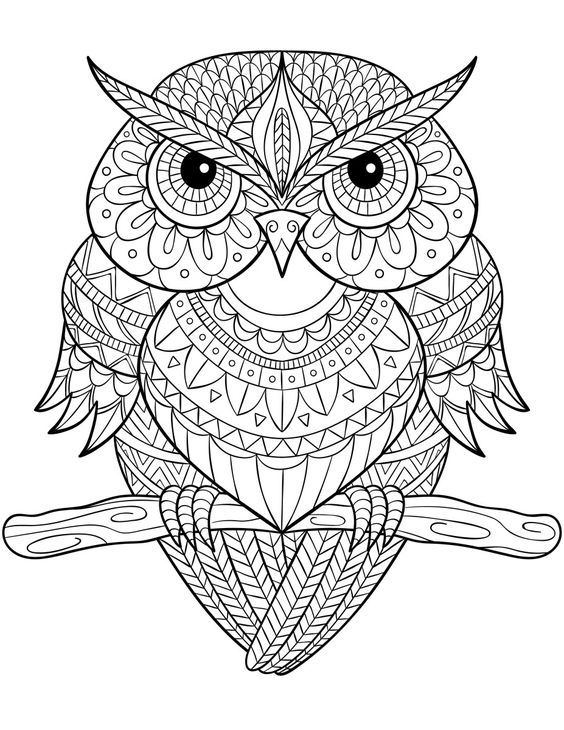 Используемые источники:Баярд Р.  Ваш беспокойный подросток.Казанская  В. Подросток. Трудности взросления/ М.: 2014.Лютова Е.К., Монина Г.Б. Тренинг эффективного взаимодействия с детьми.Петрановская Л. Тайная опора: привязанность в жизни ребенка / М.:АСТ – 2015.Улыбина Ю.Н. «Как контролировать свои эмоции»http://meduniver.com/http://www.ya-roditel.ru/ http://www.infourok.ru  https://rb.ru/opinion/ei/https://rb.ru/opinion/eq/ https://www.maam.ru 